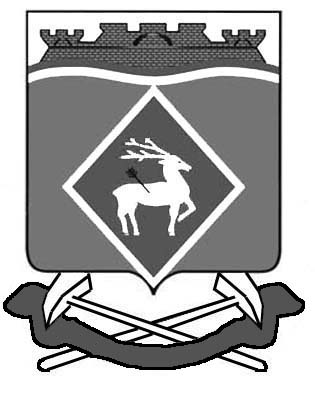 РОССИЙСКАЯ ФЕДЕРАЦИЯРОСТОВСКАЯ ОБЛАСТЬМУНИЦИПАЛЬНОЕ ОБРАЗОВАНИЕ «СИНЕГОРСКОЕ СЕЛЬСКОЕ ПОСЕЛЕНИЕ»АДМИНИСТРАЦИЯ СИНЕГОРСКОГО СЕЛЬСКОГО ПОСЕЛЕНИЯПОСТАНОВЛЕНИЕот ____.04.2020 № _____п. СинегорскийО мерах, направленных на поддержку субъектов малого и среднего предпринимательства, арендующих муниципальное имущество муниципального образования «Синегорское сельское поселение», за исключением земельных участков 	В соответствии с распоряжением Правительства Российской Федерации от 19.03.2020 № 670-р «О мерах поддержки субъектов малого и среднего предпринимательства», постановлением Правительства Ростовской области от 30.03.2020 № 254, Администрация Синегорского сельского поселения постановляет:1.Муниципальному  бюджетному учреждению Синегорского сельского поселения по договорам аренды имущества, принадлежащего ему на праве оперативного управления обеспечить:1.1.В течение 3 рабочих дней со дня обращения субъекта малого и среднего предпринимательства – заключение и направление в Администрацию Синегорского сельского поселения дополнительного соглашения, предусматривающего отсрочку арендной платы по договорам аренды имущества, принадлежащего на праве оперативного управления  учреждениям, предусмотренной в 2020 году, и ее уплату равными частями в сроки, предусмотренные договором аренды в 2021 году, или на иных условиях, предложенных арендатором, по согласованию сторон.1.2.Уведомление в течение 3 рабочих дней со дня вступления в силу настоящего постановления субъектов малого и среднего предпринимательства о возможности заключения дополнительного соглашения в соответствии с требованиями пункта 1.1.2.Администрации Синегорского сельского поселения обеспечить:2.1.Согласование в течение 3 рабочих дней со дня поступления от муниципального бюджетного учреждения Синегорского сельского поселения дополнительных соглашений, указанных в подпункте 1.1. пункта 1 настоящего постановления.2.2.Ведение учета дополнительных соглашений, заключенных в соответствии с подпунктом 1.1. пункта 1 настоящего постановления.2.3.Заключение в течение 3 рабочих дней со дня обращения субъекта малого и среднего предпринимательства – дополнительного соглашения, предусматривающего отсрочку арендной платы, предусмотренной в 2020 году, и ее уплату равными частями в сроки, предусмотренные договором аренды в 2021 году, или на иных условиях, предложенных арендатором, по согласованию сторон, по договорам аренды имущества, составляющего казну муниципального образования «Синегорское сельское поселение».2.4.Уведомление в течение 3 рабочих дней со дня вступления в силу настоящего постановления субъектов малого и среднего предпринимательства, являющихся арендаторами имущества, составляющего казну муниципального образования «Синегорское сельское поселение», о возможности заключения дополнительного соглашения в соответствии с требованиями пункта 2.3.3.Настоящее постановление вступает в силу со дня его официального опубликования.	4.Контроль за исполнением настоящего постановления возложить на заведующего сектором муниципального хозяйства Администрации Синегорского сельского поселения Суржикову Т.А.       И.о. Главы АдминистрацииСинегорского сельского поселения                                               Т.А. Суржикова   Согласовано:Заведующий сектором по общими земельно-правовым вопросам                                                 С.П. БесединаПроект подготовил:Заведующий сектором муниципального хозяйства                    Т.А. Суржикова